ACTA DE REALIACION DE AUDIENCIA PÚBLICA 2020Constancia de convocatoria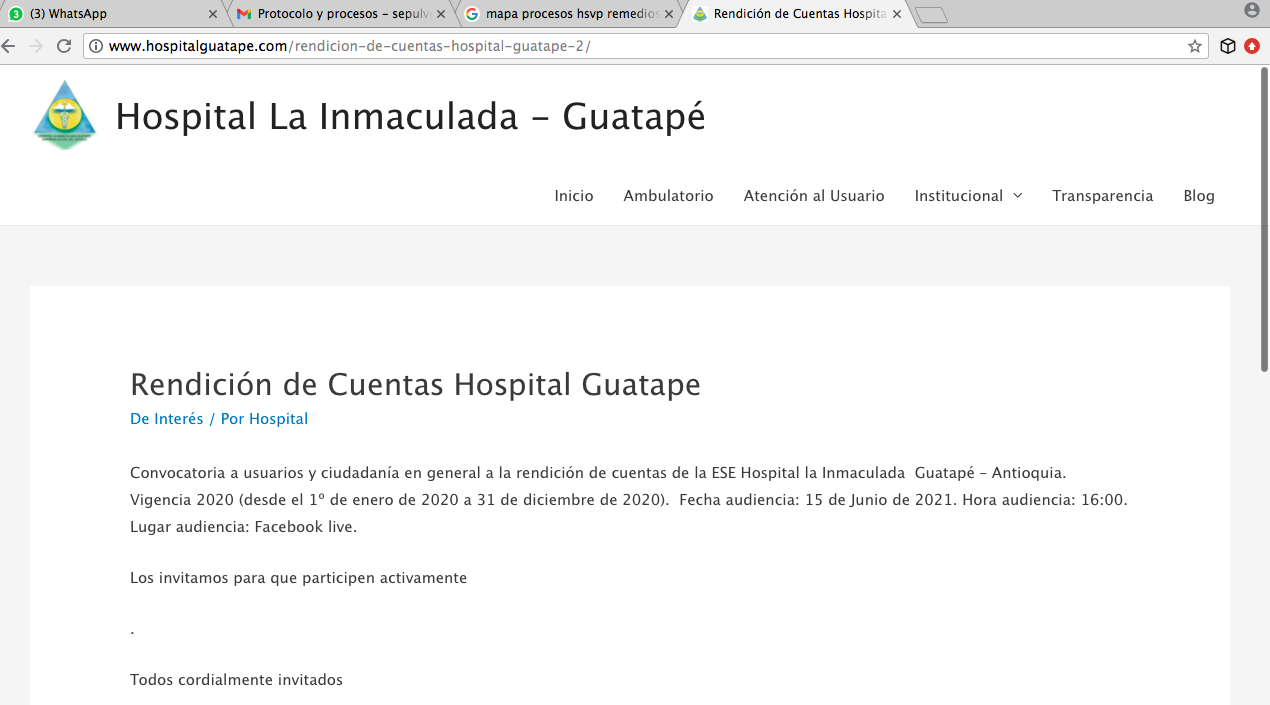 LA FORMA COMO GARANTIZÓ LA PARTICIPACION DE LA CIUDADANÍA. 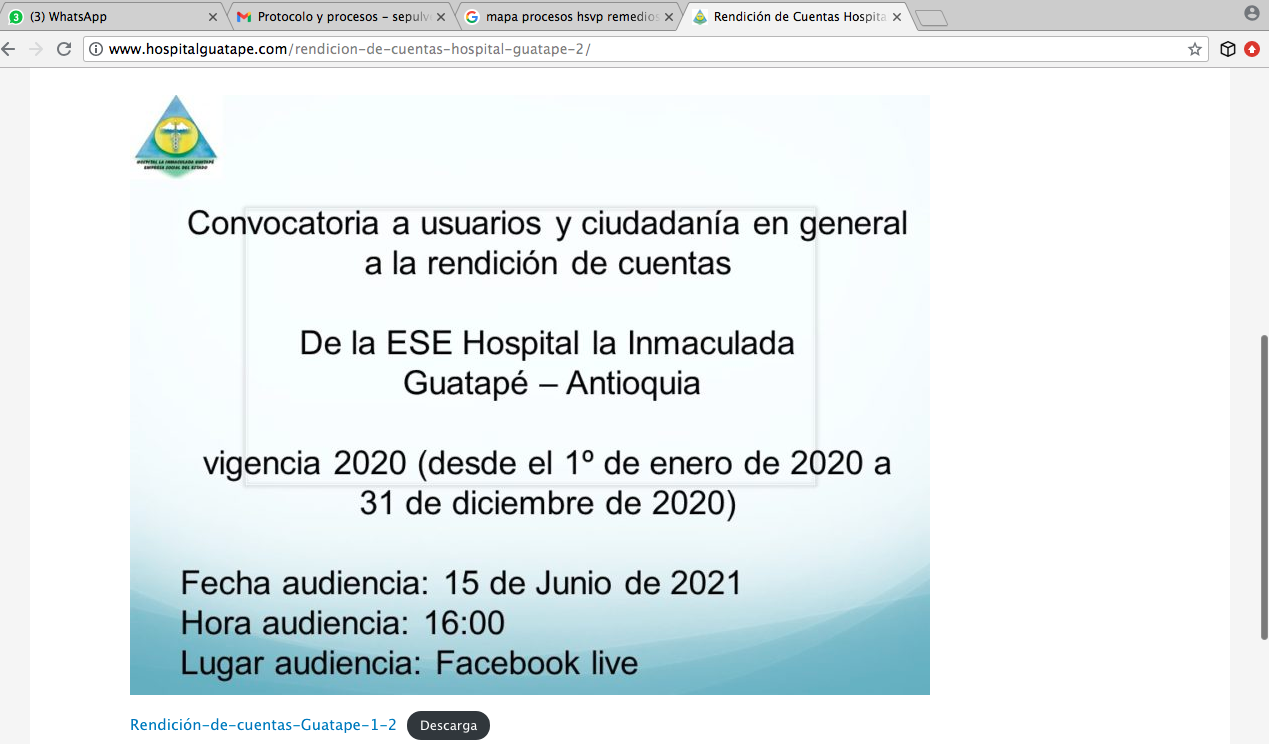 DESARROLLO DE LA AUDIENCIA PÚBLICA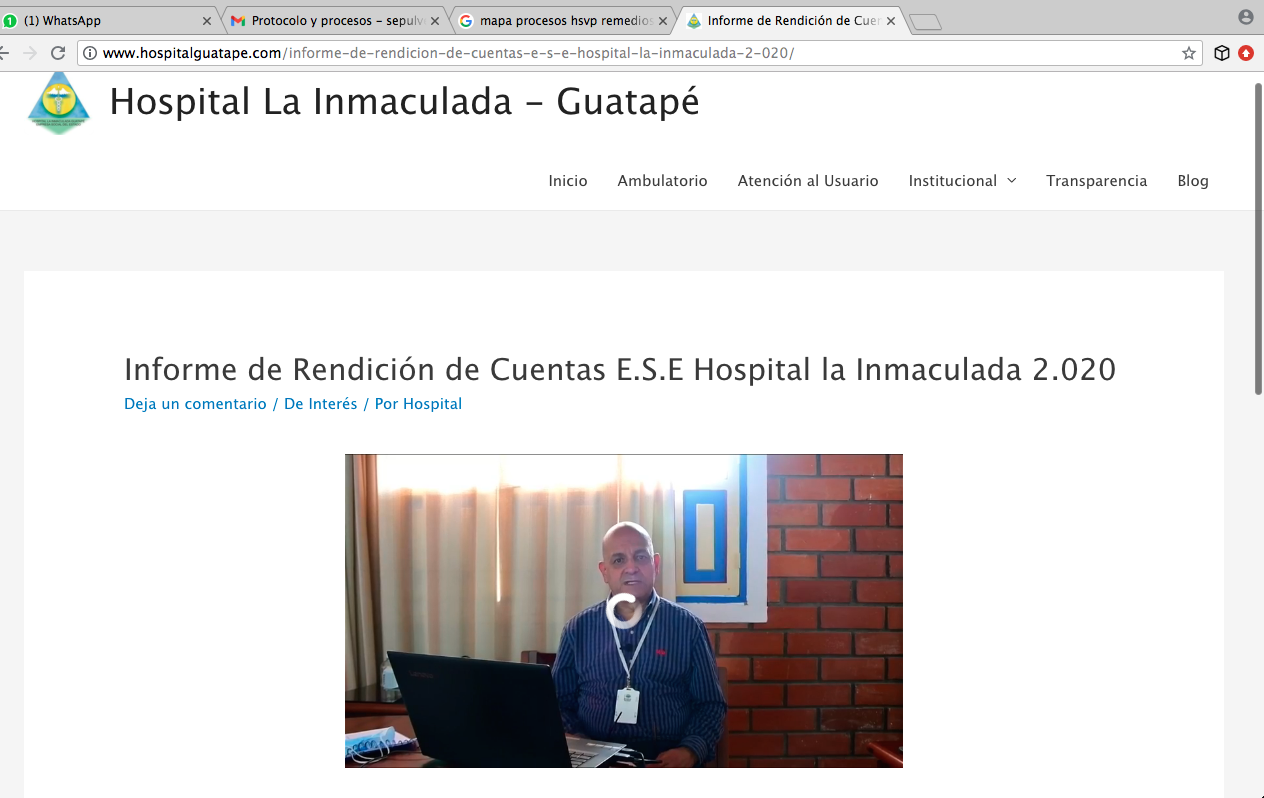 RESUMEN TRANSMISION EN VIVOhttps://business.facebook.com/hospitallainmaculadaguatape/videos/508520513732289/ 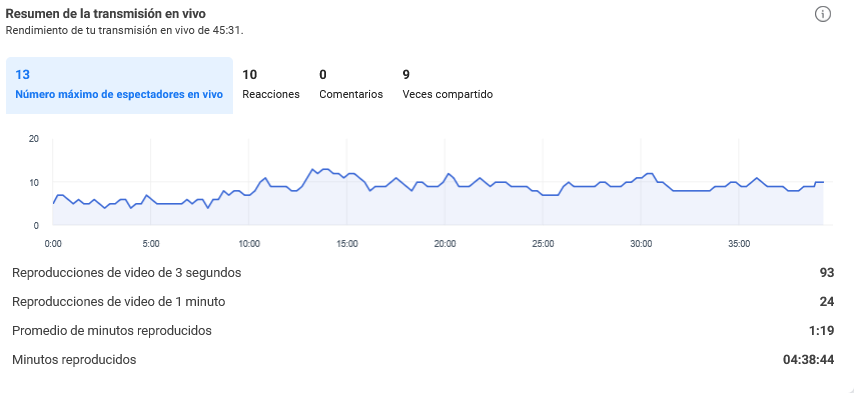 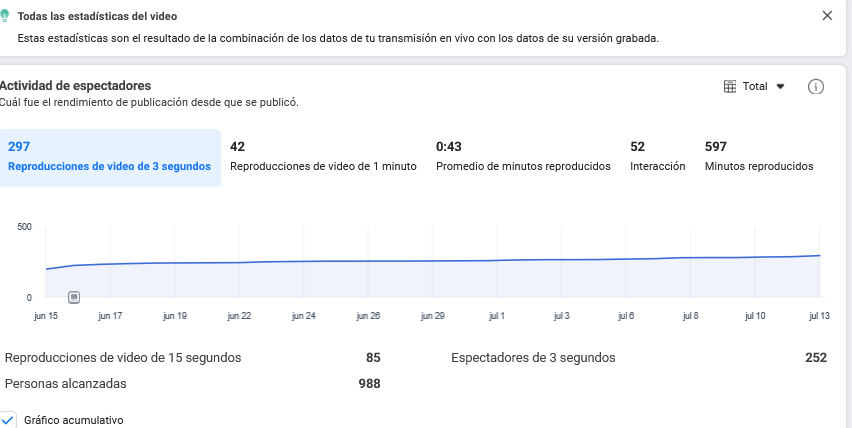 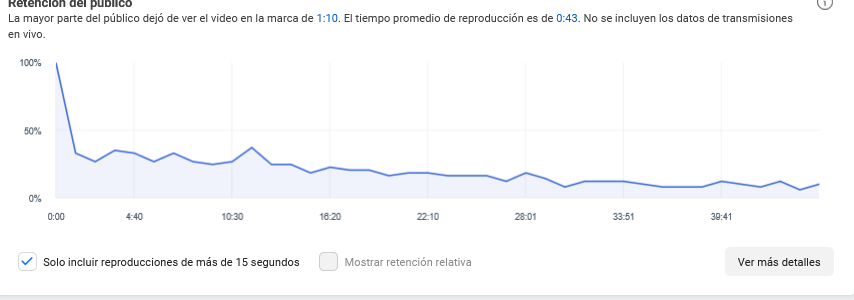 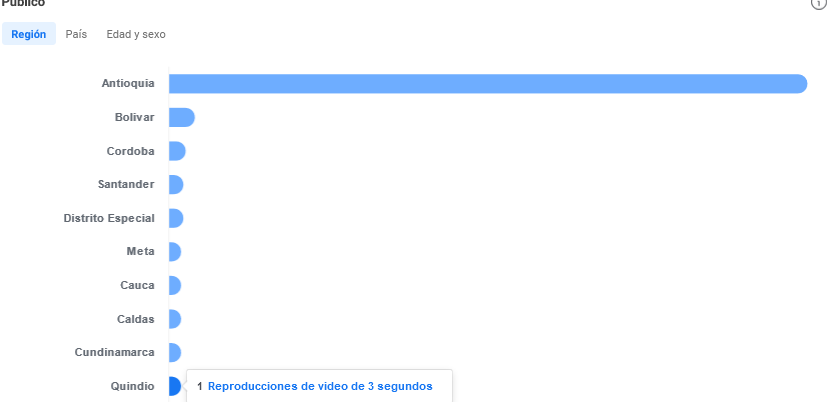 JAIME ARTURO CARDENAS RIVERA.GerenteESE Hospital la Inmaculada – Guatapé-Antioquia.